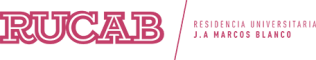 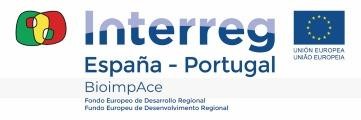 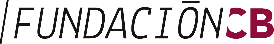 ANEXO IINSCRIPCIÓN III JORNADA INGENIERÍA BIOMÉDICAPor favor, rellena los datos que a continuación se piden para confirmar la asistencia a “III JORNADA DE INGENIERÍA BIOMÉDICA” que se celebrará el martes 29 de noviembre de 2022 a las 16:30 horas en la RESIDENCIA UNIVERSITARIA DE FUNDACION CB, calle Pablo Sorozábal S/N, Badajoz.Nombre y apellidos:DNI:Email:Centro de estudio y/o trabajo:FIRMALa asistencia a este evento supone la "Autorización para la grabación, reproducción y/o difusión de Contenido Audiovisual” para la promoción o visualización de las actividades por parte de las empresas organizadoras y/o colaboradores.